ONCE FOR SCOTLAND DOCTORS AND DENTIST IN TRAINING (JUNIOR DOCTORS) EMPLOYERS RESPONSIBLITY AGREEMENT (ERA) and STANDARD OPERATING PROCEDURES  (SOPs)  (Verson 5.1: May 2020)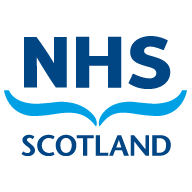 ONCE FOR SCOTLAND ERALEAD EMPLOYER SOP’SAGREED ONCE FOR SCOTLAND STANDARD OPERATING PROCEDURESAGREED ONCE FOR SCOTLAND STANDARD OPERATING PROCEDURESAGREED ONCE FOR SCOTLAND STANDARD OPERATING PROCEDURESAGREED ONCE FOR SCOTLAND STANDARD OPERATING PROCEDURESAGREED ONCE FOR SCOTLAND STANDARD OPERATING PROCEDURESAGREED ONCE FOR SCOTLAND STANDARD OPERATING PROCEDURESAGREED ONCE FOR SCOTLAND STANDARD OPERATING PROCEDURESAGREED ONCE FOR SCOTLAND STANDARD OPERATING PROCEDURESONCE FOR SCOTLAND ERALEAD EMPLOYER SOP’SPAYROLLPAYROLLFINANCEMEDICAL EDUCATIONOCCUPATIONAL HEALTHHEALTH & SAFETYHEALTH & SAFETYGOVERNANCENORTH REGIONTHIS SECTION HAS BEEN AGREED BY THE NATIONAL DDIT PAYROLL, FINANCE AND SSTS GROUPTHIS SECTION HAS BEEN AGREED BY THE NATIONAL DDIT PAYROLL, FINANCE AND SSTS GROUPTHIS SECTION HAS BEEN AGREED BY THE NATIONAL DDIT PAYROLL, FINANCE AND SSTS GROUPTHIS SECTION HAS BEEN AGREED BY THE DME GROUPTHIS SECTION HAS BEEN REWRITTEN FOLLOWING A MEETING WITH OCCUPATIONAL HEALTH GROUP REPRESENTATIVESTHIS SECTION HAS BEEN AGREED BY THE HEALTH AND SAFETY REPRESENTATIVESTHIS SECTION HAS BEEN AGREED BY THE HEALTH AND SAFETY REPRESENTATIVESTHIS SECTION HAS BEEN AGREED AND COVERS ALL GOVERNANCETHIS SECTION HAS BEEN AGREED BY THE NATIONAL DDIT PAYROLL, FINANCE AND SSTS GROUPTHIS SECTION HAS BEEN AGREED BY THE NATIONAL DDIT PAYROLL, FINANCE AND SSTS GROUPTHIS SECTION HAS BEEN AGREED BY THE NATIONAL DDIT PAYROLL, FINANCE AND SSTS GROUPTHIS SECTION HAS BEEN AGREED BY THE DME GROUPTHIS SECTION HAS BEEN REWRITTEN FOLLOWING A MEETING WITH OCCUPATIONAL HEALTH GROUP REPRESENTATIVESTHIS SECTION HAS BEEN AGREED BY THE HEALTH AND SAFETY REPRESENTATIVESTHIS SECTION HAS BEEN AGREED BY THE HEALTH AND SAFETY REPRESENTATIVESTHIS SECTION HAS BEEN AGREED AND COVERS ALL GOVERNANCEEAST REGIONTHIS SECTION HAS BEEN AGREED BY THE NATIONAL DDIT PAYROLL, FINANCE AND SSTS GROUPTHIS SECTION HAS BEEN AGREED BY THE NATIONAL DDIT PAYROLL, FINANCE AND SSTS GROUPTHIS SECTION HAS BEEN AGREED BY THE NATIONAL DDIT PAYROLL, FINANCE AND SSTS GROUPTHIS SECTION HAS BEEN AGREED BY THE DME GROUPTHIS SECTION HAS BEEN REWRITTEN FOLLOWING A MEETING WITH OCCUPATIONAL HEALTH GROUP REPRESENTATIVESTHIS SECTION HAS BEEN AGREED BY THE HEALTH AND SAFETY REPRESENTATIVESTHIS SECTION HAS BEEN AGREED BY THE HEALTH AND SAFETY REPRESENTATIVESTHIS SECTION HAS BEEN AGREED AND COVERS ALL GOVERNANCETHIS SECTION HAS BEEN AGREED BY THE NATIONAL DDIT PAYROLL, FINANCE AND SSTS GROUPTHIS SECTION HAS BEEN AGREED BY THE NATIONAL DDIT PAYROLL, FINANCE AND SSTS GROUPTHIS SECTION HAS BEEN AGREED BY THE NATIONAL DDIT PAYROLL, FINANCE AND SSTS GROUPTHIS SECTION HAS BEEN AGREED BY THE DME GROUPTHIS SECTION HAS BEEN REWRITTEN FOLLOWING A MEETING WITH OCCUPATIONAL HEALTH GROUP REPRESENTATIVESTHIS SECTION HAS BEEN AGREED BY THE HEALTH AND SAFETY REPRESENTATIVESTHIS SECTION HAS BEEN AGREED BY THE HEALTH AND SAFETY REPRESENTATIVESTHIS SECTION HAS BEEN AGREED AND COVERS ALL GOVERNANCEWEST REGIONTHIS SECTION HAS BEEN AGREED BY THE NATIONAL DDIT PAYROLL, FINANCE AND SSTS GROUPTHIS SECTION HAS BEEN AGREED BY THE NATIONAL DDIT PAYROLL, FINANCE AND SSTS GROUPTHIS SECTION HAS BEEN AGREED BY THE NATIONAL DDIT PAYROLL, FINANCE AND SSTS GROUPTHIS SECTION HAS BEEN AGREED BY THE DME GROUPTHIS SECTION HAS BEEN REWRITTEN FOLLOWING A MEETING WITH OCCUPATIONAL HEALTH GROUP REPRESENTATIVESTHIS SECTION HAS BEEN AGREED BY THE HEALTH AND SAFETY REPRESENTATIVESTHIS SECTION HAS BEEN AGREED BY THE HEALTH AND SAFETY REPRESENTATIVESTHIS SECTION HAS BEEN AGREED AND COVERS ALL GOVERNANCENESThis agreement has been signed off by Chief Executives in all Boards The Standard Operating Procedures are updated quarterly  DATA SHARING AGREEMENTDATA SHARING AGREEMENTDATA SHARING AGREEMENTTEMPLATE CONTRACTsTEMPLATE CONTRACTsTEMPLATE CONTRACTsTEMPLATE CONTRACTsTEMPLATE CONTRACTsDDiT PROTECTION DDiT PROTECTION 